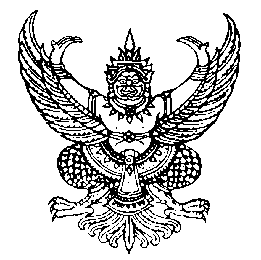 ข้อตกลงในการปฏิบัติราชการระหว่าง ผู้อำนวยการกองช่าง  และ นายช่างโยธาประจำปีงบประมาณ  พ.ศ. ๒๕๖3**********************************		๑.ข้อตกลงระหว่าง  นายสุรพัศ  แสนโสภา  ตำแหน่ง  ผู้อำนวยการกองช่าง ในฐานะผู้บังคับบัญชาตามข้อ ๑๐  แห่งประกาศคณะกรรมการกลางพนักงานส่วนตำบล  เรื่อง  มาตรฐานทั่วไปเกี่ยวกับหลักเกณฑ์และวิธีการประเมินผลการปฏิบัติงานของพนักงานส่วนตำบล  พ.ศ. ๒๕๕๘  ลงวันที่  ๒๔  ธันวาคม  ๒๕๕๘  ผู้ประเมิน  กับ นายกล้า  แทนหา  ตำแหน่ง  นายช่างโยธาชำนาญงาน  ผู้รับการประเมิน		๒.ข้อตกลงนี้ใช้สำหรับการประเมินประสิทธิภาพและประสิทธิผลในระยะเวลา  ปีงบประมาณ  ๒๕๖3  (รอบที่  2)  ตั้งแต่วันที่  ๑ เมษายน 2563 ถึง 30 กันยายน  2563		๓.รายละเอียดข้อตกลงได้แก่  องค์ประกอบการประเมิน  ตัวชี้วัดผลการปฏิบัติงาน  เป้าหมาย  เกณฑ์การให้คะแนน  และรายละเอียดอื่น ๆ  ปรากฏอยู่ในเอกสารแนบท้ายข้อตกลงนี้		๔.ข้าพเจ้า  นายสุรพัศ  แสนโสภา  ตำแหน่ง  ผู้อำนวยการกองช่าง  ในฐานะผู้บังคับบัญชาได้พิจารณาและเห็นชอบกับองค์ประกอบการประเมิน  ตัวชี้วัดผลการปฏิบัติงาน  เป้าหมาย  เกณฑ์การให้คะแนนและรายละเอียดอื่น ๆ ตามที่กำหนดในเอกสารประกอบท้ายข้อตกลงนี้  และข้าพเจ้ายินดีจะทำหน้าที่กำกับการปฏิบัติภารกิจให้ประสบความสำเร็จและเกิดผลสัมฤทธิ์ตามเป้าหมายของ  นายกล้า  แทนหา  ตำแหน่ง  นายช่างโยธาชำนาญงาน  ให้เป็นไปตามข้อตกลงที่จัดทำขึ้นนี้		๕.ข้าพเจ้า  นายกล้า  แทนหา  ตำแหน่ง  นายช่างโยธาชำนาญงาน ได้ทำความเข้าใจข้อตกลงตามข้อ  ๓  แล้ว  และขอให้คำรับรองข้อตกลงกับ  นายสุรพัศ  แสนโสภา  ตำแหน่ง  ผู้อำนวยการกองช่าง  ว่าจะมุ่งมั่นปฏิบัติงานให้เกิดผลงานที่ดีตามเป้าหมายของตัวชี้วัดแต่ละตัวในระดับสูงสุด  เพื่อให้เกิดประโยชน์สูงสุดต่อหน่วยงานและประชาชน  ตามที่ให้ข้อตกลงไว้		๖.ทั้งสองฝ่ายได้ทำความเข้าใจข้อตกลงในการปฏิบัติการ  และเห็นพ้องกันแล้ว จึงได้ลงลายมือชื่อไว้เป็นสำคัญ	(ลงชื่อ)  					   (ลงชื่อ)    		    (นายกล้า  แทนหา)			        (นายสุรพัศ  แสนโสภา)	            นายช่างโยธาชำนาญงาน		    	          ผู้อำนวยการกองช่าง                             ผู้รับการประเมิน				   ผู้ประเมิน	 	       วันที่  1  เมษายน  2563		วันที่ 1 เมษายน  2563  ข้อตกลงในการปฏิบัติราชการระหว่าง ผู้อำนวยการกองช่าง  และ ผู้ช่วยนายช่างไฟฟ้าประจำปีงบประมาณ  พ.ศ. ๒๕๖3**********************************		๑.ข้อตกลงระหว่าง  นายพิเชษฐ์  ทองทำมา ตำแหน่ง  ผู้อำนวยการกองช่างในฐานะผู้บังคับบัญชาตามข้อ ๑๐  แห่งประกาศคณะกรรมการกลางพนักงานส่วนตำบล  เรื่อง  มาตรฐานทั่วไปเกี่ยวกับหลักเกณฑ์และวิธีการประเมินผลการปฏิบัติงานของพนักงานส่วนตำบล  พ.ศ. ๒๕๕๘  ลงวันที่  ๒๔  ธันวาคม  ๒๕๕๘  ผู้ประเมิน  กับ นายอนุชา  สุจะชารี ตำแหน่ง  ผู้ช่วยนายช่างไฟฟ้า ผู้รับการประเมิน		๒.ข้อตกลงนี้ใช้สำหรับการประเมินประสิทธิภาพและประสิทธิผลในระยะเวลา  ปีงบประมาณ  ๒๕๖3  (รอบที่  2)  ตั้งแต่วันที่  ๑ เมษายน 2563 ถึง 30 กันยายน  2563		๓.รายละเอียดข้อตกลงได้แก่  องค์ประกอบการประเมิน  ตัวชี้วัดผลการปฏิบัติงาน  เป้าหมาย  เกณฑ์การให้คะแนน  และรายละเอียดอื่น ๆ  ปรากฏอยู่ในเอกสารแนบท้ายข้อตกลงนี้		๔.ข้าพเจ้า  นายพิเชษฐ์  ทองทำมา ตำแหน่ง  ผู้อำนวยการกองช่าง  ในฐานะผู้บังคับบัญชาได้พิจารณาและเห็นชอบกับองค์ประกอบการประเมิน  ตัวชี้วัดผลการปฏิบัติงาน  เป้าหมาย  เกณฑ์การให้คะแนนและรายละเอียดอื่น ๆ ตามที่กำหนดในเอกสารประกอบท้ายข้อตกลงนี้  และข้าพเจ้ายินดีจะทำหน้าที่กำกับการปฏิบัติภารกิจให้ประสบความสำเร็จและเกิดผลสัมฤทธิ์ตามเป้าหมายของ นายอนุชา  สุจะชารี ตำแหน่ง  ผู้ช่วยนายช่างไฟฟ้า ให้เป็นไปตามข้อตกลงที่จัดทำขึ้นนี้		๕.ข้าพเจ้า  นายอนุชา  สุจะชารี ตำแหน่ง  ผู้ช่วยนายช่างไฟฟ้า  ได้ทำความเข้าใจข้อตกลงตามข้อ  ๓  แล้ว  และขอให้คำรับรองข้อตกลงกับ  นายพิเชษฐ์  ทองทำมาตำแหน่ง  ผู้อำนวยการกองช่าง  ว่าจะมุ่งมั่นปฏิบัติงานให้เกิดผลงานที่ดีตามเป้าหมายของตัวชี้วัดแต่ละตัวในระดับสูงสุด  เพื่อให้เกิดประโยชน์สูงสุดต่อหน่วยงานและประชาชน  ตามที่ให้ข้อตกลงไว้		๖.ทั้งสองฝ่ายได้ทำความเข้าใจข้อตกลงในการปฏิบัติการ  และเห็นพ้องกันแล้ว จึงได้ลงลายมือชื่อไว้เป็นสำคัญ	(ลงชื่อ)  					   (ลงชื่อ)    		 (นายอนุชา  สุจะชารี)			    (นายพิเชษฐ์  ทองทำมา)	            ผู้ช่วยนายช่างไฟฟ้า		    	    ผู้อำนวยการกองช่าง                          ผู้รับการประเมิน		                             ผู้ประเมิน	 	       วันที่  1  เมษายน  2563		วันที่ 1 พฤษภาคม  2563  ข้อตกลงในการปฏิบัติราชการระหว่าง ผู้อำนวยการกองช่าง  และ ผู้ช่วยเจ้าพนักงานธุรการประจำปีงบประมาณ  พ.ศ. ๒๕๖3**********************************		๑.ข้อตกลงระหว่าง  นายพิเชษฐ์  ทองทำมา ตำแหน่ง  ผู้อำนวยการกองช่างในฐานะผู้บังคับบัญชาตามข้อ ๑๐  แห่งประกาศคณะกรรมการกลางพนักงานส่วนตำบล  เรื่อง  มาตรฐานทั่วไปเกี่ยวกับหลักเกณฑ์และวิธีการประเมินผลการปฏิบัติงานของพนักงานส่วนตำบล  พ.ศ. ๒๕๕๘  ลงวันที่  ๒๔  ธันวาคม  ๒๕๕๘  ผู้ประเมิน  กับ นางบังอร  ปัสสา ตำแหน่ง  ผู้ช่วยเจ้าพนักงานธุรการ ผู้รับการประเมิน		๒.ข้อตกลงนี้ใช้สำหรับการประเมินประสิทธิภาพและประสิทธิผลในระยะเวลา  ปีงบประมาณ  ๒๕๖3  (รอบที่  2)  ตั้งแต่วันที่  ๑ เมษายน 2563 ถึง 30 กันยายน  2563		๓.รายละเอียดข้อตกลงได้แก่  องค์ประกอบการประเมิน  ตัวชี้วัดผลการปฏิบัติงาน  เป้าหมาย  เกณฑ์การให้คะแนน  และรายละเอียดอื่น ๆ  ปรากฏอยู่ในเอกสารแนบท้ายข้อตกลงนี้		๔.ข้าพเจ้า  นายพิเชษฐ์  ทองทำมา ตำแหน่ง  ผู้อำนวยการกองช่าง  ในฐานะผู้บังคับบัญชาได้พิจารณาและเห็นชอบกับองค์ประกอบการประเมิน  ตัวชี้วัดผลการปฏิบัติงาน  เป้าหมาย  เกณฑ์การให้คะแนนและรายละเอียดอื่น ๆ ตามที่กำหนดในเอกสารประกอบท้ายข้อตกลงนี้  และข้าพเจ้ายินดีจะทำหน้าที่กำกับการปฏิบัติภารกิจให้ประสบความสำเร็จและเกิดผลสัมฤทธิ์ตามเป้าหมายของ นางบังอร  ปัสสา ตำแหน่ง  ผู้ช่วยเจ้าพนักงานธุรการ ให้เป็นไปตามข้อตกลงที่จัดทำขึ้นนี้		๕.ข้าพเจ้า  นางบังอร  ปัสสา ตำแหน่ง  ผู้ช่วยเจ้าพนักงานธุรการ  ได้ทำความเข้าใจข้อตกลงตามข้อ  ๓  แล้ว  และขอให้คำรับรองข้อตกลงกับ  นายพิเชษฐ์  ทองทำมา ตำแหน่ง  ผู้อำนวยการกองช่าง  ว่าจะมุ่งมั่นปฏิบัติงานให้เกิดผลงานที่ดีตามเป้าหมายของตัวชี้วัดแต่ละตัวในระดับสูงสุด  เพื่อให้เกิดประโยชน์สูงสุดต่อหน่วยงานและประชาชน ตามที่ให้ข้อตกลงไว้		๖.ทั้งสองฝ่ายได้ทำความเข้าใจข้อตกลงในการปฏิบัติการ  และเห็นพ้องกันแล้ว จึงได้ลงลายมือชื่อไว้เป็นสำคัญ	(ลงชื่อ)  					   (ลงชื่อ)    		  (นางบังอร ปัสสา)			    (นายพิเชษฐ์  ทองทำมา )	        ผู้ช่วยเจ้าพนักงานธุรการ		                   ผู้อำนวยการกองช่าง                     ผู้รับการประเมิน				   ผู้ประเมิน	 	        		วันที่  1  พฤษภาคม  2563		   วันที่ 1  พฤษภาคม  2563 ข้อตกลงในการปฏิบัติราชการระหว่าง ผู้อำนวยการกองช่าง  และ ผู้ช่วยเจ้าหน้าที่การประปาประจำปีงบประมาณ  พ.ศ. ๒๕๖3**********************************		๑.ข้อตกลงระหว่าง  นายพิเชษฐ์  ทองทำมา ตำแหน่ง  ผู้อำนวยการกองช่าง ในฐานะผู้บังคับบัญชาตามข้อ ๑๐  แห่งประกาศคณะกรรมการกลางพนักงานส่วนตำบล  เรื่อง  มาตรฐานทั่วไปเกี่ยวกับหลักเกณฑ์และวิธีการประเมินผลการปฏิบัติงานของพนักงานส่วนตำบล  พ.ศ. ๒๕๕๘  ลงวันที่  ๒๔  ธันวาคม  ๒๕๕๘  ผู้ประเมิน  กับ นายกฤษณลักษณ์  เกิดศักดิ์  ณ  แวงน้อย ตำแหน่ง  ผู้ช่วยเจ้าหน้าที่การประปา ผู้รับการประเมิน		๒.ข้อตกลงนี้ใช้สำหรับการประเมินประสิทธิภาพและประสิทธิผลในระยะเวลา  ปีงบประมาณ  ๒๕๖3  (รอบที่  2)  ตั้งแต่วันที่  ๑ เมษายน 2563 ถึง 30 กันยายน  2563		๓.รายละเอียดข้อตกลงได้แก่  องค์ประกอบการประเมิน  ตัวชี้วัดผลการปฏิบัติงาน  เป้าหมาย  เกณฑ์การให้คะแนน  และรายละเอียดอื่น ๆ  ปรากฏอยู่ในเอกสารแนบท้ายข้อตกลงนี้		๔.ข้าพเจ้า  นายพิเชษฐ์  ทองทำมา ตำแหน่ง  ผู้อำนวยการกองช่าง  ในฐานะผู้บังคับบัญชาได้พิจารณาและเห็นชอบกับองค์ประกอบการประเมิน  ตัวชี้วัดผลการปฏิบัติงาน  เป้าหมาย  เกณฑ์การให้คะแนนและรายละเอียดอื่น ๆ ตามที่กำหนดในเอกสารประกอบท้ายข้อตกลงนี้  และข้าพเจ้ายินดีจะทำหน้าที่กำกับการปฏิบัติภารกิจให้ประสบความสำเร็จและเกิดผลสัมฤทธิ์ตามเป้าหมายของ 
นายกฤษณลักษณ์  เกิดศักดิ์  ณ  แวงน้อย ตำแหน่ง  ผู้ช่วยเจ้าหน้าที่การประปา  ให้เป็นไปตามข้อตกลงที่จัดทำขึ้นนี้		๕.ข้าพเจ้า  นายกฤษณลักษณ์  เกิดศักดิ์  ณ  แวงน้อย ตำแหน่ง  ผู้ช่วยเจ้าหน้าที่การประปา ได้ทำความเข้าใจข้อตกลงตามข้อ  ๓  แล้ว  และขอให้คำรับรองข้อตกลงกับ  นายพิเชษฐ์  ทองทำมา ตำแหน่ง  ผู้อำนวยการกองช่าง  ว่าจะมุ่งมั่นปฏิบัติงานให้เกิดผลงานที่ดีตามเป้าหมายของตัวชี้วัดแต่ละตัวในระดับสูงสุด  เพื่อให้เกิดประโยชน์สูงสุดต่อหน่วยงานและประชาชน  ตามที่ให้ข้อตกลงไว้		๖.ทั้งสองฝ่ายได้ทำความเข้าใจข้อตกลงในการปฏิบัติการ  และเห็นพ้องกันแล้ว จึงได้ลงลายมือชื่อไว้เป็นสำคัญ	(ลงชื่อ)  					 	   	(ลงชื่อ)    	    (นายกฤษณลักษณ์  เกิดศักดิ์  ณ  แวงน้อย)		   	 (นายพิเชษฐ์  ทองทำมา)	                ผู้ช่วยเจ้าหน้าที่การประปา		  	                ผู้อำนวยการกองช่าง                             ผู้รับการประเมิน				        	           ผู้ประเมิน	       วันที่  1  พฤษภาคม  2563				วันที่ 1 พฤษภาคม  2563  ข้อตกลงในการปฏิบัติราชการระหว่าง ผู้อำนวยการกองช่าง  และ ผู้ช่วยนายช่างเครื่องกลประจำปีงบประมาณ  พ.ศ. ๒๕๖3**********************************		๑.ข้อตกลงระหว่าง  นายพิเชษฐ์  ทองทำมา ตำแหน่ง  ผู้อำนวยการกองช่างในฐานะผู้บังคับบัญชาตามข้อ ๑๐  แห่งประกาศคณะกรรมการกลางพนักงานส่วนตำบล  เรื่อง  มาตรฐานทั่วไปเกี่ยวกับหลักเกณฑ์และวิธีการประเมินผลการปฏิบัติงานของพนักงานส่วนตำบล  พ.ศ. ๒๕๕๘  ลงวันที่  ๒๔  ธันวาคม  ๒๕๕๘  ผู้ประเมิน  กับ นายศุภชัย  ศรีไชตุง  ตำแหน่ง  ผู้ช่วยนายช่างเครื่องกล ผู้รับการประเมิน		๒.ข้อตกลงนี้ใช้สำหรับการประเมินประสิทธิภาพและประสิทธิผลในระยะเวลา  ปีงบประมาณ  ๒๕๖3  (รอบที่  2)  ตั้งแต่วันที่  ๑ เมษายน 2563 ถึง 30 กันยายน  2563		๓.รายละเอียดข้อตกลงได้แก่  องค์ประกอบการประเมิน  ตัวชี้วัดผลการปฏิบัติงาน  เป้าหมาย  เกณฑ์การให้คะแนน  และรายละเอียดอื่น ๆ  ปรากฏอยู่ในเอกสารแนบท้ายข้อตกลงนี้		๔.ข้าพเจ้า  นายพิเชษฐ์  ทองทำมา ตำแหน่ง  ผู้อำนวยการกองช่าง  ในฐานะผู้บังคับบัญชาได้พิจารณาและเห็นชอบกับองค์ประกอบการประเมิน  ตัวชี้วัดผลการปฏิบัติงาน  เป้าหมาย  เกณฑ์การให้คะแนนและรายละเอียดอื่น ๆ ตามที่กำหนดในเอกสารประกอบท้ายข้อตกลงนี้  และข้าพเจ้ายินดีจะทำหน้าที่กำกับการปฏิบัติภารกิจให้ประสบความสำเร็จและเกิดผลสัมฤทธิ์ตามเป้าหมายของ นายศุภชัย 
ศรีไชตุง  ตำแหน่ง  ผู้ช่วยนายช่างเครื่องกล ให้เป็นไปตามข้อตกลงที่จัดทำขึ้นนี้		๕.ข้าพเจ้า  นายศุภชัย  ศรีไชตุง  ตำแหน่ง  ผู้ช่วยนายช่างเครื่องกล ได้ทำความเข้าใจข้อตกลงตามข้อ  ๓  แล้ว  และขอให้คำรับรองข้อตกลงกับ  นายพิเชษฐ์  ทองทำมา ตำแหน่ง  ผู้อำนวยการกองช่าง  ว่าจะมุ่งมั่นปฏิบัติงานให้เกิดผลงานที่ดีตามเป้าหมายของตัวชี้วัดแต่ละตัวในระดับสูงสุด  เพื่อให้เกิดประโยชน์สูงสุดต่อหน่วยงานและประชาชน  ตามที่ให้ข้อตกลงไว้		๖.ทั้งสองฝ่ายได้ทำความเข้าใจข้อตกลงในการปฏิบัติการ  และเห็นพ้องกันแล้ว จึงได้ลงลายมือชื่อไว้เป็นสำคัญ	(ลงชื่อ)  					   (ลงชื่อ)    		  (นายศุภชัย  ศรีไชตุง)			    (นายพิเชษฐ์  ทองทำมา)	            ผู้ช่วยนายช่างเครื่องกล		    	   ผู้อำนวยการกองช่าง                          ผู้รับการประเมิน			            ผู้ประเมิน	 	       วันที่  1  พฤษภาคม  2563		วันที่ 1 พฤษภาคม  2563  ข้อตกลงในการปฏิบัติราชการระหว่าง ผู้อำนวยการกองช่าง  และ คนงานประจำรถขยะประจำปีงบประมาณ  พ.ศ. ๒๕๖3**********************************		๑.ข้อตกลงระหว่าง  นายพิเชษฐ์  ทองทำมา ตำแหน่ง  ผู้อำนวยการกองช่างในฐานะผู้บังคับบัญชาตามข้อ ๑๐  แห่งประกาศคณะกรรมการกลางพนักงานส่วนตำบล  เรื่อง  มาตรฐานทั่วไปเกี่ยวกับหลักเกณฑ์และวิธีการประเมินผลการปฏิบัติงานของพนักงานส่วนตำบล  พ.ศ. ๒๕๕๘  ลงวันที่  ๒๔  ธันวาคม  ๒๕๕๘  ผู้ประเมิน  กับ นายเดชา  เหล่ากาสี  ตำแหน่ง  คนงานประจำรถขยะ ผู้รับการประเมิน		๒.ข้อตกลงนี้ใช้สำหรับการประเมินประสิทธิภาพและประสิทธิผลในระยะเวลา  ปีงบประมาณ  ๒๕๖3  (รอบที่  2)  ตั้งแต่วันที่  ๑ เมษายน 2563 ถึง 30 กันยายน  2563		๓.รายละเอียดข้อตกลงได้แก่  องค์ประกอบการประเมิน  ตัวชี้วัดผลการปฏิบัติงาน  เป้าหมาย  เกณฑ์การให้คะแนน  และรายละเอียดอื่น ๆ  ปรากฏอยู่ในเอกสารแนบท้ายข้อตกลงนี้		๔.ข้าพเจ้า  นายพิเชษฐ์  ทองทำมา ตำแหน่ง  ผู้อำนวยการกองช่าง  ในฐานะผู้บังคับบัญชาได้พิจารณาและเห็นชอบกับองค์ประกอบการประเมิน  ตัวชี้วัดผลการปฏิบัติงาน  เป้าหมาย  เกณฑ์การให้คะแนนและรายละเอียดอื่น ๆ ตามที่กำหนดในเอกสารประกอบท้ายข้อตกลงนี้  และข้าพเจ้ายินดีจะทำหน้าที่กำกับการปฏิบัติภารกิจให้ประสบความสำเร็จและเกิดผลสัมฤทธิ์ตามเป้าหมายของ นายเดชา  เหล่ากาสี  ตำแหน่ง  คนงานประจำรถขยะ  ให้เป็นไปตามข้อตกลงที่จัดทำขึ้นนี้		๕.ข้าพเจ้า  นายเดชา  เหล่ากาสี  ตำแหน่ง  คนงานประจำรถขยะ  ได้ทำความเข้าใจข้อตกลงตามข้อ  ๓  แล้ว  และขอให้คำรับรองข้อตกลงกับ  นายพิเชษฐ์  ทองทำมา ตำแหน่ง  ผู้อำนวยการกองช่าง  ว่าจะมุ่งมั่นปฏิบัติงานให้เกิดผลงานที่ดีตามเป้าหมายของตัวชี้วัดแต่ละตัวในระดับสูงสุด  เพื่อให้เกิดประโยชน์สูงสุดต่อหน่วยงานและประชาชน  ตามที่ให้ข้อตกลงไว้		๖.ทั้งสองฝ่ายได้ทำความเข้าใจข้อตกลงในการปฏิบัติการ  และเห็นพ้องกันแล้ว จึงได้ลงลายมือชื่อไว้เป็นสำคัญ	(ลงชื่อ)  					   (ลงชื่อ)    		  (นายเดชา  เหล่ากาสี)			    (นายพิเชษฐ์  ทองทำมา)	             คนงานประจำรถขยะ		    	    ผู้อำนวยการกองช่าง                          ผู้รับการประเมิน			          ผู้ประเมิน	 	       วันที่  1  พฤษภาคม  2563		วันที่ 1 พฤษภาคม  2563  ข้อตกลงในการปฏิบัติราชการระหว่าง ผู้อำนวยการกองช่าง  และ คนงานประจำรถขยะประจำปีงบประมาณ  พ.ศ. 2563**********************************		๑.ข้อตกลงระหว่าง  นายพิเชษฐ์  ทองทำมา ตำแหน่ง  ผู้อำนวยการกองช่างในฐานะผู้บังคับบัญชาตามข้อ ๑๐  แห่งประกาศคณะกรรมการกลางพนักงานส่วนตำบล  เรื่อง  มาตรฐานทั่วไปเกี่ยวกับหลักเกณฑ์และวิธีการประเมินผลการปฏิบัติงานของพนักงานส่วนตำบล  พ.ศ. ๒๕๕๘  ลงวันที่  ๒๔  ธันวาคม  ๒๕๕๘  ผู้ประเมิน  กับ นายอดุลย์  สีผาย  ตำแหน่ง  คนงานประจำรถขยะ ผู้รับการประเมิน		๒.ข้อตกลงนี้ใช้สำหรับการประเมินประสิทธิภาพและประสิทธิผลในระยะเวลา  ปีงบประมาณ  ๒๕๖3  (รอบที่  2)  ตั้งแต่วันที่  ๑ เมษายน 2563 ถึง 30 กันยายน  2563		๓.รายละเอียดข้อตกลงได้แก่  องค์ประกอบการประเมิน  ตัวชี้วัดผลการปฏิบัติงาน  เป้าหมาย  เกณฑ์การให้คะแนน  และรายละเอียดอื่น ๆ  ปรากฏอยู่ในเอกสารแนบท้ายข้อตกลงนี้		๔.ข้าพเจ้า  นายพิเชษฐ์  ทองทำมา ตำแหน่ง  ผู้อำนวยการกองช่าง  ในฐานะผู้บังคับบัญชาได้พิจารณาและเห็นชอบกับองค์ประกอบการประเมิน  ตัวชี้วัดผลการปฏิบัติงาน  เป้าหมาย  เกณฑ์การให้คะแนนและรายละเอียดอื่น ๆ ตามที่กำหนดในเอกสารประกอบท้ายข้อตกลงนี้  และข้าพเจ้ายินดีจะทำหน้าที่กำกับการปฏิบัติภารกิจให้ประสบความสำเร็จและเกิดผลสัมฤทธิ์ตามเป้าหมายของ นายอดุลย์ 
สีผาย  ตำแหน่ง  คนงานประจำรถขยะ  ให้เป็นไปตามข้อตกลงที่จัดทำขึ้นนี้		๕.ข้าพเจ้า  นายอดุลย์  สีผาย  ตำแหน่ง  คนงานประจำรถขยะ  ได้ทำความเข้าใจข้อตกลงตามข้อ  ๓  แล้ว  และขอให้คำรับรองข้อตกลงกับ  นายพิเชษฐ์  ทองทำมา ตำแหน่ง  ผู้อำนวยการกองช่าง  ว่าจะมุ่งมั่นปฏิบัติงานให้เกิดผลงานที่ดีตามเป้าหมายของตัวชี้วัดแต่ละตัวในระดับสูงสุด  เพื่อให้เกิดประโยชน์สูงสุดต่อหน่วยงานและประชาชน  ตามที่ให้ข้อตกลงไว้		๖.ทั้งสองฝ่ายได้ทำความเข้าใจข้อตกลงในการปฏิบัติการ  และเห็นพ้องกันแล้ว จึงได้ลงลายมือชื่อไว้เป็นสำคัญ	(ลงชื่อ)  					   (ลงชื่อ)    		   (นายอดุลย์  สีผาย)			    (นายพิเชษฐ์  ทองทำมา)	             คนงานประจำรถขยะ		    	     ผู้อำนวยการกองช่าง                          ผู้รับการประเมิน			          ผู้ประเมิน	 	       วันที่  1  พฤษภาคม  2563		วันที่ 1 พฤษภาคม  2563  ข้อตกลงในการปฏิบัติราชการระหว่าง ผู้อำนวยการกองช่าง  และ คนงานประจำรถขยะประจำปีงบประมาณ  พ.ศ. ๒๕๖3**********************************		๑.ข้อตกลงระหว่าง  นายพิเชษฐ์  ทองทำมา ตำแหน่ง  ผู้อำนวยการกองช่างในฐานะผู้บังคับบัญชาตามข้อ ๑๐  แห่งประกาศคณะกรรมการกลางพนักงานส่วนตำบล  เรื่อง  มาตรฐานทั่วไปเกี่ยวกับหลักเกณฑ์และวิธีการประเมินผลการปฏิบัติงานของพนักงานส่วนตำบล  พ.ศ. ๒๕๕๘  ลงวันที่  ๒๔  ธันวาคม  ๒๕๕๘  ผู้ประเมิน  กับ นายสุเนตร  แก้วจันทา  ตำแหน่ง  คนงานประจำรถขยะ ผู้รับการประเมิน		๒.ข้อตกลงนี้ใช้สำหรับการประเมินประสิทธิภาพและประสิทธิผลในระยะเวลา  ปีงบประมาณ  ๒๕๖3  (รอบที่  2)  ตั้งแต่วันที่  ๑ เมษายน 2563 ถึง 30 กันยายน  2563		๓.รายละเอียดข้อตกลงได้แก่  องค์ประกอบการประเมิน  ตัวชี้วัดผลการปฏิบัติงาน  เป้าหมาย  เกณฑ์การให้คะแนน  และรายละเอียดอื่น ๆ  ปรากฏอยู่ในเอกสารแนบท้ายข้อตกลงนี้		๔.ข้าพเจ้า  นายพิเชษฐ์  ทองทำมาตำแหน่ง  ผู้อำนวยการกองช่าง  ในฐานะผู้บังคับบัญชาได้พิจารณาและเห็นชอบกับองค์ประกอบการประเมิน  ตัวชี้วัดผลการปฏิบัติงาน  เป้าหมาย  เกณฑ์การให้คะแนนและรายละเอียดอื่น ๆ ตามที่กำหนดในเอกสารประกอบท้ายข้อตกลงนี้  และข้าพเจ้ายินดีจะทำหน้าที่กำกับการปฏิบัติภารกิจให้ประสบความสำเร็จและเกิดผลสัมฤทธิ์ตามเป้าหมายของ นายสุเนตร  แก้วจันทา  ตำแหน่ง  คนงานประจำรถขยะ  ให้เป็นไปตามข้อตกลงที่จัดทำขึ้นนี้		๕.ข้าพเจ้า  นายสุเนตร  แก้วจันทา  ตำแหน่ง  คนงานประจำรถขยะ  ได้ทำความเข้าใจข้อตกลงตามข้อ  ๓  แล้ว  และขอให้คำรับรองข้อตกลงกับ  นายพิเชษฐ์  ทองทำมา ตำแหน่ง  ผู้อำนวยการกองช่าง  ว่าจะมุ่งมั่นปฏิบัติงานให้เกิดผลงานที่ดีตามเป้าหมายของตัวชี้วัดแต่ละตัวในระดับสูงสุด  เพื่อให้เกิดประโยชน์สูงสุดต่อหน่วยงานและประชาชน  ตามที่ให้ข้อตกลงไว้		๖.ทั้งสองฝ่ายได้ทำความเข้าใจข้อตกลงในการปฏิบัติการ  และเห็นพ้องกันแล้ว จึงได้ลงลายมือชื่อไว้เป็นสำคัญ	(ลงชื่อ)  					   (ลงชื่อ)    		   (นายสุเนตร  แก้วจันทา)		    (นายพิเชษฐ์  ทองทำมา)	              คนงานประจำรถขยะ		    	     ผู้อำนวยการกองช่าง                           ผู้รับการประเมิน				  ผู้ประเมิน	 	       วันที่  1  พฤษภาคม  2563		วันที่ 1 พฤษภาคม  2563  ข้อตกลงในการปฏิบัติราชการระหว่าง ผู้อำนวยการกองช่าง  และ คนงานประจำรถขยะประจำปีงบประมาณ  พ.ศ. ๒๕๖3**********************************		๑.ข้อตกลงระหว่าง  นายพิเชษฐ์  ทองทำมา ตำแหน่ง  ผู้อำนวยการกองช่างในฐานะผู้บังคับบัญชาตามข้อ ๑๐  แห่งประกาศคณะกรรมการกลางพนักงานส่วนตำบล  เรื่อง  มาตรฐานทั่วไปเกี่ยวกับหลักเกณฑ์และวิธีการประเมินผลการปฏิบัติงานของพนักงานส่วนตำบล  พ.ศ. ๒๕๕๘  ลงวันที่  ๒๔  ธันวาคม  ๒๕๕๘  ผู้ประเมิน  กับ นายสุริยันต์  ไยมุง  ตำแหน่ง  คนงานประจำรถขยะ ผู้รับการประเมิน		๒.ข้อตกลงนี้ใช้สำหรับการประเมินประสิทธิภาพและประสิทธิผลในระยะเวลา  ปีงบประมาณ  ๒๕๖3  (รอบที่  2)  ตั้งแต่วันที่  ๑ เมษายน 2563 ถึง 30 กันยายน  2563		๓.รายละเอียดข้อตกลงได้แก่  องค์ประกอบการประเมิน  ตัวชี้วัดผลการปฏิบัติงาน  เป้าหมาย  เกณฑ์การให้คะแนน  และรายละเอียดอื่น ๆ  ปรากฏอยู่ในเอกสารแนบท้ายข้อตกลงนี้		๔.ข้าพเจ้า  นายพิเชษฐ์  ทองทำมา ตำแหน่ง  ผู้อำนวยการกองช่าง  ในฐานะผู้บังคับบัญชาได้พิจารณาและเห็นชอบกับองค์ประกอบการประเมิน  ตัวชี้วัดผลการปฏิบัติงาน  เป้าหมาย  เกณฑ์การให้คะแนนและรายละเอียดอื่น ๆ ตามที่กำหนดในเอกสารประกอบท้ายข้อตกลงนี้  และข้าพเจ้ายินดีจะทำหน้าที่กำกับการปฏิบัติภารกิจให้ประสบความสำเร็จและเกิดผลสัมฤทธิ์ตามเป้าหมายของ นายสุริยันต์  ไยมุง  ตำแหน่ง  คนงานประจำรถขยะ  ให้เป็นไปตามข้อตกลงที่จัดทำขึ้นนี้		๕.ข้าพเจ้า  นายสุริยันต์  ไยมุง  ตำแหน่ง  คนงานประจำรถขยะ  ได้ทำความเข้าใจข้อตกลงตามข้อ  ๓  แล้ว  และขอให้คำรับรองข้อตกลงกับ  นายพิเชษฐ์  ทองทำมา ตำแหน่ง  ผู้อำนวยการกองช่าง  ว่าจะมุ่งมั่นปฏิบัติงานให้เกิดผลงานที่ดีตามเป้าหมายของตัวชี้วัดแต่ละตัวในระดับสูงสุด  เพื่อให้เกิดประโยชน์สูงสุดต่อหน่วยงานและประชาชน  ตามที่ให้ข้อตกลงไว้		๖.ทั้งสองฝ่ายได้ทำความเข้าใจข้อตกลงในการปฏิบัติการ  และเห็นพ้องกันแล้ว จึงได้ลงลายมือชื่อไว้เป็นสำคัญ	(ลงชื่อ)  					   (ลงชื่อ)    		   (นายสุริยันต์  ไยมุง)		   	 (นายพิเชษฐ์  ทองทำมา)	             คนงานประจำรถขยะ		    	   ผู้อำนวยการกองช่าง                          ผู้รับการประเมิน				ผู้ประเมิน	 	       วันที่  1  พฤษภาคม  2563		วันที่ 1 พฤษภาคม 2563  ข้อตกลงในการปฏิบัติราชการระหว่าง ผู้อำนวยการกองช่าง  และ คนงานประจำรถขยะประจำปีงบประมาณ  พ.ศ. ๒๕๖3**********************************		๑.ข้อตกลงระหว่าง  นายพิเชษฐ์  ทองทำมา ตำแหน่ง  ผู้อำนวยการกองช่างในฐานะผู้บังคับบัญชาตามข้อ ๑๐  แห่งประกาศคณะกรรมการกลางพนักงานส่วนตำบล  เรื่อง  มาตรฐานทั่วไปเกี่ยวกับหลักเกณฑ์และวิธีการประเมินผลการปฏิบัติงานของพนักงานส่วนตำบล  พ.ศ. ๒๕๕๘  ลงวันที่  ๒๔  ธันวาคม  ๒๕๕๘  ผู้ประเมิน  กับ นายชาญชัย  บัวพา  ตำแหน่ง  คนงานประจำรถขยะ ผู้รับการประเมิน		๒.ข้อตกลงนี้ใช้สำหรับการประเมินประสิทธิภาพและประสิทธิผลในระยะเวลา  ปีงบประมาณ  ๒๕๖3  (รอบที่  2)  ตั้งแต่วันที่  ๑ เมษายน 2563 ถึง 30 กันยายน  2563		๓.รายละเอียดข้อตกลงได้แก่  องค์ประกอบการประเมิน  ตัวชี้วัดผลการปฏิบัติงาน  เป้าหมาย  เกณฑ์การให้คะแนน  และรายละเอียดอื่น ๆ  ปรากฏอยู่ในเอกสารแนบท้ายข้อตกลงนี้		๔.ข้าพเจ้า นายพิเชษฐ์  ทองทำมา ตำแหน่ง  ผู้อำนวยการกองช่าง  ในฐานะผู้บังคับบัญชาได้พิจารณาและเห็นชอบกับองค์ประกอบการประเมิน  ตัวชี้วัดผลการปฏิบัติงาน  เป้าหมาย  เกณฑ์การให้คะแนนและรายละเอียดอื่น ๆ ตามที่กำหนดในเอกสารประกอบท้ายข้อตกลงนี้  และข้าพเจ้ายินดีจะทำหน้าที่กำกับการปฏิบัติภารกิจให้ประสบความสำเร็จและเกิดผลสัมฤทธิ์ตามเป้าหมายของ นายชาญชัย  บัวพา  ตำแหน่ง  คนงานประจำรถขยะ  ให้เป็นไปตามข้อตกลงที่จัดทำขึ้นนี้		๕.ข้าพเจ้า  นายชาญชัย  บัวพา  ตำแหน่ง  คนงานประจำรถขยะ  ได้ทำความเข้าใจข้อตกลงตามข้อ  ๓  แล้ว  และขอให้คำรับรองข้อตกลงกับ  นายพิเชษฐ์  ทองทำมา ตำแหน่ง  ผู้อำนวยการกองช่าง  ว่าจะมุ่งมั่นปฏิบัติงานให้เกิดผลงานที่ดีตามเป้าหมายของตัวชี้วัดแต่ละตัวในระดับสูงสุด  เพื่อให้เกิดประโยชน์สูงสุดต่อหน่วยงานและประชาชน  ตามที่ให้ข้อตกลงไว้		๖.ทั้งสองฝ่ายได้ทำความเข้าใจข้อตกลงในการปฏิบัติการ  และเห็นพ้องกันแล้ว จึงได้ลงลายมือชื่อไว้เป็นสำคัญ	(ลงชื่อ)  					   (ลงชื่อ)    		   (นายชาญชัย  บัวพา)		   	 (นายพิเชษฐ์  ทองทำมา)	             คนงานประจำรถขยะ		    	   ผู้อำนวยการกองช่าง                          ผู้รับการประเมิน			             ผู้ประเมิน	 	       วันที่  1  พฤษภาคม  2563		วันที่ 1 พฤษภาคม  2563  